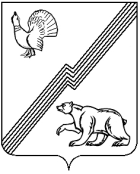 АДМИНИСТРАЦИЯ  ГОРОДА ЮГОРСКАХанты-Мансийского автономного округа - ЮгрыДЕПАРТАМЕНТ МУНИЦИПАЛЬНОЙ СОБСТВЕННОСТИ И ГРАДОСТРОИТЕЛЬСТВА628260,  Российская Федерация,                                                                             	ИНН/КПП 8622011490/862201001                                                                                                                                         Тюменская область, Ханты-Мансийский автономный округ - Югра                                	ОГРН 1058600313914 ОКПО 78217373город Югорск, ул. 40 лет Победы,11		 e-mail:  dmsig@ugorsk.ru	                          adm@ugorsk.ru		 факс:    (34675)  5-00-10                                                                                                                                               Извещение    о внесении изменений в извещение о проведении открытого аукциона в электронной форме и документацию об открытом аукционе в электронной форме № 0187300005812000513 на право заключения муниципального контракта на участие в долевом строительстве квартиры в многоквартирном доме.    Департамент муниципальной собственности и градостроительства администрации города Югорска вносит изменения в извещение о проведении открытого аукциона в электронной форме и документацию об открытом аукционе в электронной форме № 0187300005812000513 на право заключения муниципального контракта на участие в долевом строительстве квартиры в многоквартирном доме.1. Изменения в извещение о проведении открытого аукциона в электронной форме № 0187300005812000513:1.1. Пункт 6. слова: «2 870 943 (два миллиона восемьсот семьдесят тысяч девятьсот сорок три) рубля 95 копеек.» заменить словами: «2 810 796 (два миллиона восемьсот десять тысяч семьсот девяносто шесть) рублей 65 копеек.»;1.2. Пункт 7. слова: «не позднее 10 часов 00 минут «17» сентября 2012 года (время местное)» заменить словами: «не позднее 10 часов 00 минут «24» сентября 2012 года (время местное)»;1.3. Пункт 8. слова: «20» сентября 2012 года» заменить словами: «27» сентября 2012 года»;1.4. Пункт 9. слова: «24» сентября 2012 года» заменить словами: «01» октября 2012 года».2. Изменения в часть I «СВЕДЕНИЯ О ПРОВОДИМОМ ОТКРЫТОМ АУКЦИОНЕ В ЭЛЕКТРОННОЙ ФОРМЕ» документации об открытом аукциона в электронной форме:  2.1. Пункт 8. слова: «2 870 943 (два миллиона восемьсот семьдесят тысяч девятьсот сорок три) рубля 95 копеек.» заменить словами: «2 810 796 (два миллиона восемьсот десять тысяч семьсот девяносто шесть) рублей 65 копеек.»;2.2. Пункт 15. слова: «не позднее 10 часов 00 минут «17» сентября 2012 года (время местное)» заменить словами: «не позднее 10 часов 00 минут «24» сентября 2012 года (время местное)»;2.3. Пункт 16. слова: «20» сентября 2012 года» заменить словами: «27» сентября 2012 года»;2.4. Пункт 17. слова: «24» сентября 2012 года» заменить словами: «01» октября 2012 года»;2.5. Пункт 21. слова: «сумма обеспечения заявки на участие в аукционе предусмотрена в следующем размере: 14354,72 коп., НДС не облагается.» заменить словами: «сумма обеспечения заявки на участие в аукционе предусмотрена в следующем размере: 14053,98 руб., НДС не облагается.».3. Изменения в части II «Техническое задание».3.1. Пункт 11. слова: «не менее 65,87 кв. метров (за исключением балконов, лоджий)» заменить словами: «не менее 64,49 кв. метров (за исключением балконов, лоджий)».4. Изменения в части IV «Обоснование начальной (максимальной) цены контракта.4.1. абзац 2. слова: «не менее – 65,87 кв.м.» заменить словами: «не менее – 64,49 кв.м.»;4.2. абзац 3. слова: «2 870 943,95 (два миллиона восемьсот семьдесят тысяч девятьсот сорок три) рубля 95 копеек.» заменить словами: «2 810 796 (два миллиона восемьсот десять тысяч семьсот девяносто шесть) рублей 65 копеек.»Директор департамента                                                                                                     С.Д. Голин